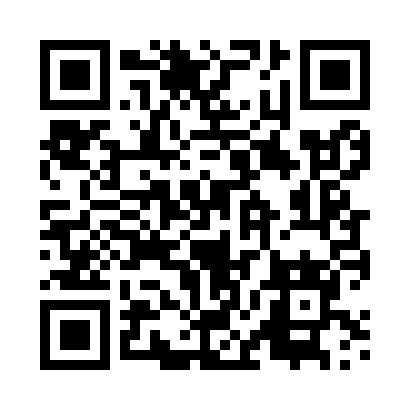 Prayer times for Lesne, PolandMon 1 Apr 2024 - Tue 30 Apr 2024High Latitude Method: Angle Based RulePrayer Calculation Method: Muslim World LeagueAsar Calculation Method: HanafiPrayer times provided by https://www.salahtimes.comDateDayFajrSunriseDhuhrAsrMaghribIsha1Mon4:146:1512:455:127:169:102Tue4:116:1312:455:137:189:123Wed4:086:1012:445:147:199:144Thu4:056:0812:445:157:219:175Fri4:026:0612:445:177:239:196Sat3:596:0312:435:187:259:217Sun3:566:0112:435:197:269:248Mon3:535:5912:435:207:289:269Tue3:505:5712:435:227:309:2910Wed3:475:5412:425:237:319:3111Thu3:445:5212:425:247:339:3412Fri3:405:5012:425:257:359:3613Sat3:375:4812:425:267:379:3914Sun3:345:4512:415:287:389:4115Mon3:315:4312:415:297:409:4416Tue3:275:4112:415:307:429:4717Wed3:245:3912:415:317:449:4918Thu3:215:3712:405:327:459:5219Fri3:185:3412:405:337:479:5520Sat3:145:3212:405:347:499:5821Sun3:115:3012:405:367:5010:0022Mon3:075:2812:405:377:5210:0323Tue3:045:2612:395:387:5410:0624Wed3:005:2412:395:397:5610:0925Thu2:575:2212:395:407:5710:1226Fri2:535:2012:395:417:5910:1527Sat2:495:1812:395:428:0110:1828Sun2:465:1612:395:438:0210:2229Mon2:425:1412:395:448:0410:2530Tue2:385:1212:385:458:0610:28